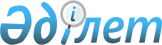 Об изменениях в составе Высшего Судебного Совета Республики Казахстан
					
			Утративший силу
			
			
		
					Указ Президента Республики Казахстан от 12 апреля 2003 года N 1069. Утратил силу Указом Президента Республики Казахстан от 21 ноября 2008 года N 696.       Сноска. Утратил силу Указом Президента РК от 21.11.2008 N 696 .       Подлежит опубликованию   

в республиканской печати  

в изложении               В соответствии с пунктом 4 статьи 82 Конституции Республики Казахстан, пунктом 1 статьи 36 Конституционного закона Республики Казахстан от 25 декабря 2000 года "О судебной системе и статусе судей Республики Казахстан", статьей 3 Закона Республики Казахстан от 28 мая 2001 года "О Высшем Судебном Совете Республики Казахстан" постановляю: 

      1. В состав Высшего Судебного Совета Республики Казахстан, образованного Указом Президента Республики Казахстан от 15 октября 2001 года N 702, внести следующие изменения:       назначить: 

      Председателем Высшего Судебного Совета Республики Казахстан Нарикбаева Максута Султановича - ректора Казахского гуманитарно-юридического университета; 

  

      членами Высшего Судебного Совета Республики Казахстан: 

      Рогова Игоря Ивановича - заместителя Руководителя Администрации Президента Республики Казахстан - заведующего Государственно-правовым отделом, освободив его от обязанностей Председателя Высшего Судебного Совета Республики Казахстан. 

      Жумабекова Оналсына Исламовича - Министра юстиции Республики Казахстан, 

      Тургараева Бекета - председателя Северо-Казахстанского областного суда, председателя Союза судей Республики Казахстан; 

      вывести из состава Высшего Судебного Совета Республики Казахстан Кима Г.В. 

      2. Настоящий Указ вступает в силу со дня подписания.       Президент 

      Республики Казахстан 
					© 2012. РГП на ПХВ «Институт законодательства и правовой информации Республики Казахстан» Министерства юстиции Республики Казахстан
				